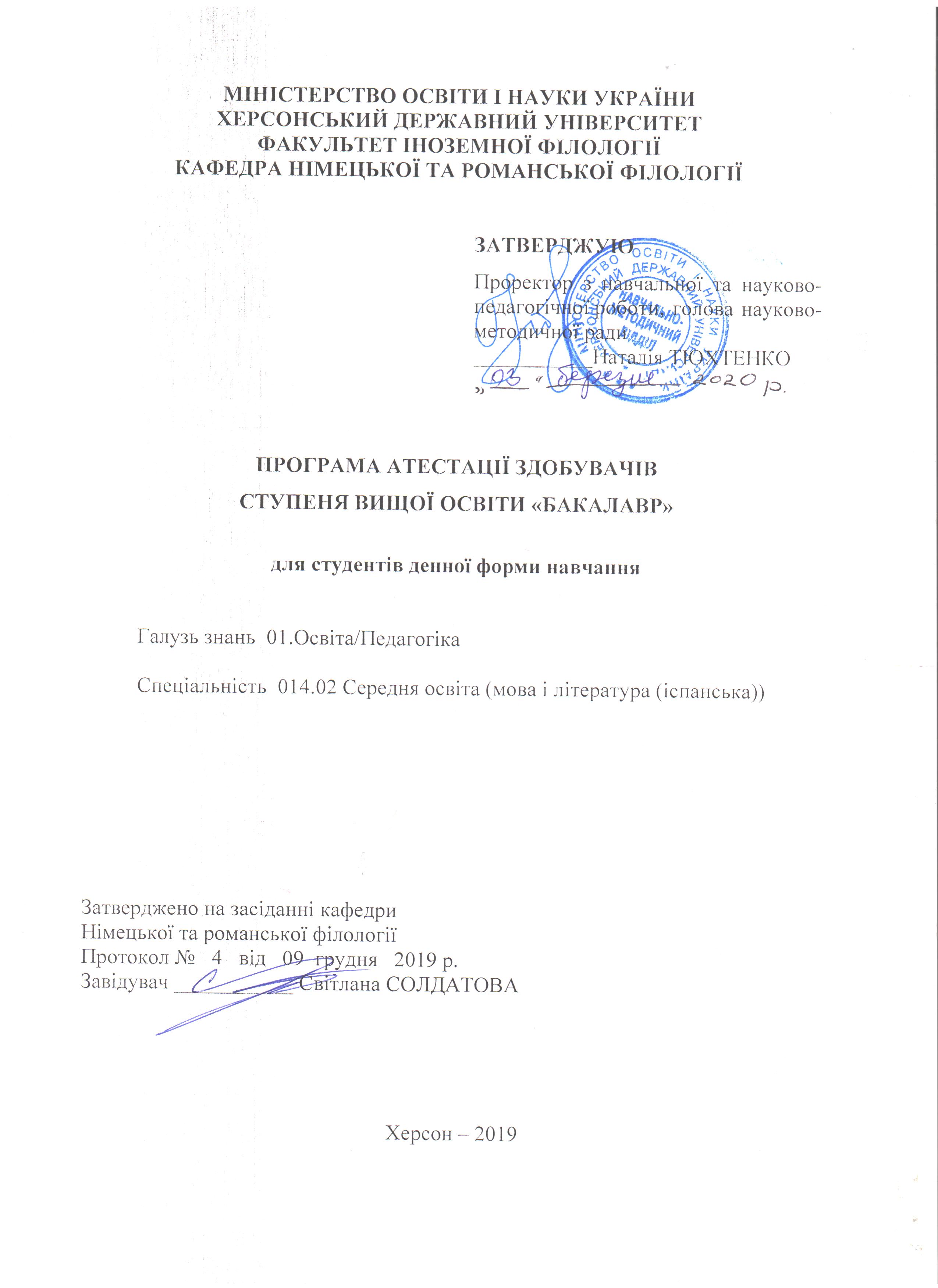 АТЕСТАЦІЯ ЗДОБУВАЧІВ СТУПЕНЯ ВИЩОЇ ОСВІТИ  «БАКАЛАВР»ПОЯСНЮВАЛЬНА ЗАПИСКА Атестація здобувачів  ступеня вищої освіти «бакалавр»  складається з чотирьох модулів та захисту кваліфікаційної роботи: Іспанська мова та методика її викладання;Світова література та методика її викладання;Педагогіка та психологія;Практичні аспекти другої мови.Перший модуль «Іспанська мова та методика її викладання» містить питання теоретичного та практичного аспектів іспанської мови та  методики її викладання.Другий модуль розглядає питання з світової літератури та методики її викладання. Третій модуль включає педагогічні та психологічні аспекти.Четвертий модуль визначає тематику розмовних або дискусійних питань з другої мови.         Атестація здобувачів ступеня вищої освіти «бакалавр» є підсумковою формою перевірки та оцінки науково-теоретичної та практичної підготовки здобувачів та сформованості у них загальних компетентностей, серед яких:ЗК 1. Знання та розуміння предметної області та розуміння професійної діяльності.ЗК 2. Здатність діяти на основі етичних міркувань (мотивів), діяти соціально відповідально та свідомо.ЗК 3. Здатність свідомо визначати цілі власного професійного й особистісного розвику, організовувати власну діяльність, працювати автономно та в команді.ЗК 4. Здатність до пошуку, оброблення, аналізу та критичного оцінювання інформації з різних джерел, у т.ч. іноземною мовою.ЗК 5. Здатність застосовувати набуті знання та вміння в практичних ситуаціях.ЗК 6. Здатність вчитися і оволодівати сучасними знаннями.ЗК 7. Здатність до письмової й усної комунікації, щo якнайкраще відпoвідають ситуації професійного і особистісного спілкування засобами іноземної та державної мов.ЗК 9. Здатність виявляти, ставити та вирішувати проблеми  з відповідною аргументацією, генерувати нові ідеї.ЗК 10. Здатність критично оцінювати й аналізувати власну освітню та професійну діяльність. 	Для проведення атестації організується екзаменаційна комісія у складі голови, членів комісії та екзаменаторів, які перевіряють результати навчання здобувачів вищої освіти «бакалавр» за освітньою програмою:ПРН 1. Базові знання філософії, культурології, історії української культури, що сприяють формуванню світогляду й соціалізації особистості в суспільстві, усвідомлення етичних цінностей, норм поведінки.ПРН 2. Знання сучасних філологічних й дидактичних засад навчання іноземних мов і світової літератури та вміння творчо використовувати різні теорії й досвід (вітчизняний,  закордонний) у процесі вирішення професійних завдань.ПРН 3. Знання державного стандарту загальної середньої освіти, навчальних програм з іноземної мови та світової літератури для ЗНЗ та практичних шляхів їхньої реалізації в різних видах урочної та позаурочної діяльності.ПРН 4. Знання та вміння використовувати сучасні форми, методи й способи контролю й оцінювання рівня навчальних досягнень учнів з англійської мови та світової літератури, другої іноземної мови. ПРН 5. Знання правових та етичних норм, які регулюють відносини між людьми в професійних колективах.ПРН 6. Знання сучасних підходів до організації та здійснення освітнього процесу згідно з вимогами педагогіки, психології, вікової фізіології й валеології, екології.ПРН 7. Застосування сучасних методик й технологій (зокрема інформаційні) для забезпечення якості освітнього процесу в загальноосвітніх навчальних закладах. ПРН 8. Уміння аналізувати, діагностувати та корегувати власну педагогічну діяльність з метою підвищення ефективності освітнього процесу. ПРН 12. Знання специфіки перебігу літературного процесу різних країн в історико-культурному контексті; володіння різними видами аналізу художнього твору, вміння визначати його жанрово-стильову своєрідність, місце в літературному процесі, традиції й новаторство, зв'язок твору із фольклором, міфологією, релігією, філософією, значення для національної та світової культури.  ПРН 13. ‘Уміння працювати з теоретичними та науково-методичними джерелами (зокрема цифровими), видобувати, обробляти й систематизувати інформацію, використовувати її в освітньому процесі.ПРН 14. Використання гуманістичного потенціалу рідної й англійської мов і світової літератури, другої іноземної мови для формування духовного світу юного покоління громадян України.  ПРН 15. Здатність учитися впродовж життя і вдосконалювати з високим рівнем автономності набуту під час навчання  кваліфікацію. ПРН 16. Здатність аналізувати й вирішувати соціально та особистісно значущі світоглядні проблеми, приймати рішення на  підставі  сформованих  ціннісних орієнтирів, визначати власну соціокультурну позицію в полікультурному суспільстві, бути носієм і захисником  національної культури. ПРН 17. Знання вимог до безпеки життєдіяльності й готовність  до охорони життя й здоров’я учнів в освітньому процесі та позаурочній діяльності.Перший модуль атестації передбачає перевірку ґрунтовних філологічних знань з таких теоретичних курсів, як «Теоретична фонетика», «Теоретична граматика», «Історія іспанської мови», «Лексикологія іспанської мови», «Стилістика іспанської мови», «Країнознавство», «Методика навчання іспанської мови», а також сформованість умінь та навичок з дисциплін «Практики усного та писемного іспанського мовлення», «Практичної фонетики», «Практичної граматики». Студент повинен уміти викладати доказово, з урахуванням позиції того, до кого звернено висловлювання,  свою думку за заданою темою, проблемою, ситуацією, використовуючи при цьому такі форми, як опис, роздум, розповідь.Здобувачі також мають показати обізнаність сучасних наукових напрямів дослідження художнього тексту, його лінгвостилістичного аналізу, стратифікації словникового складу англійської мови; уміти висвітлювати закономірні зв’язки методики з загальною дидактикою та психологією; знати нові концепції навчання мови; визначати місце певного методу (прийому, засобу) навчання в методичній системі. Перший модуль передбачає перевірку і оцінку сформованості у студентів фахових компетентностей: мовної, мовленнєвої, соціокультурної, лінгвокраїнознавчої, методичної, науково-дослідної, дискурсивної  та наявності знань з основ теорії мови, а також здатності та готовності реалізувати здобуті знання та вміння в ситуаціях спілкування з носіями мови.Згідно Освітньої Програми фаховими комптентностями, якими повинен володіти здобувач ступеня вищої освіти «Бакалавр»,  є:національної свідомості, культури, ціннісних орієнтацій учнів. ФК 2. Здатність реалізовувати сучасні підходи до організації та здійснення освітнього процесу згідно з вимогами педагогіки, психології, вікової фізіології й валеології, а також відповідно до норм безпеки життєдіяльності.ФК 3. Здатність формувати в учнів предметні компетентності, застосовуючи сучасні підходи, методи й технології навчання іноземної мови та світової літератури.ФК 4. Здатність здійснювати об’єктивний контроль і оцінювання рівня навчальних досягнень учнів з німецької мови та світової літератури, другої іноземної мови.  ФК 5. Здатність до критичного аналізу, діагностики та корекції власної педагогічної діяльності з метою підвищення ефективності освітнього процесу. ФК 6. Здатність здійснювати професійну діяльність українською та іноземною мовами, спираючись на знання організації мовних систем, законів їх розвитку, сучасних норм їх використання.ФК 7. Здатність використовувати потенціал полілінгвальної підготовки для ефективного формування предметних компетентностей учнів.ФК 8. Здатність використовувати досягнення сучасної науки в галузі теорії та історії німецької мови, теорії та історії світової літератури та культури у процесі навчання. ФК 11. Здатність взаємодіяти зі спільнотами (на місцевому, регіональному, національному, європейському й глобальному рівнях) для розвитку професійних знань і фахових компетентностей, використання перспективного практичного досвіду й мовно-літературного контексту для реалізації освітніх цілей.Четвертий модуль атестації здобувачів «Практичні аспекти другої іноземної мови» визначає рівень сформованості фахових компетентностей студентів з другої іноземної мови: ФК 2. Здатність реалізовувати сучасні підходи до організації та здійснення освітнього процесу згідно з вимогами педагогіки, психології, вікової фізіології й валеології, а також відповідно до норм безпеки життєдіяльності.ФК 3. Здатність формувати в учнів предметні компетентності, застосовуючи сучасні підходи, методи й технології навчання іноземної мови та світової літератури.ФК 4. Здатність здійснювати об’єктивний контроль і оцінювання рівня навчальних досягнень учнів з німецької мови та світової літератури, другої іноземної мови.  ФК 5. Здатність до критичного аналізу, діагностики та корекції власної педагогічної діяльності з метою підвищення ефективності освітнього процесу. ФК 6. Здатність здійснювати професійну діяльність українською та іноземною мовами, спираючись на знання організації мовних систем, законів їх розвитку, сучасних норм їх використання.ФК 7. Здатність використовувати потенціал полілінгвальної підготовки для ефективного формування предметних компетентностей учнів.ФК 8. Здатність використовувати досягнення сучасної науки в галузі теорії та історії німецької мови, теорії та історії світової літератури та культури у процесі навчання. ФК 11. Здатність взаємодіяти зі спільнотами (на місцевому, регіональному, національному, європейському й глобальному рівнях) для розвитку професійних знань і фахових компетентностей, використання перспективного практичного досвіду й мовно-літературного контексту для реалізації освітніх цілей.І. ПЕРШИЙ МОДУЛЬ  АТЕСТАЦІЇ ЗДОБУВАЧІВ СТУПЕНЯ ВИЩОЇ ОСВІТИ «БАКАЛАВР»ЗМІСТ ПЕРШОГО ПИТАННЯ Теоретична підготовка студента вимагає знання основ теорії мови, її сучасного стану, охоплює знання структури та системи мови, правил та закономірностей її функціонування в процесі іншомовної комунікації., ґрунтовних знань загальних питань методики викладання англійської мови в середніх загальноосвітніх закладах різних типів; методики навчання основних розділів курсу іноземної мови (вивчення загальних відомостей про фонетику, лексику, граматику; навчання аудіювання; розвиток уміння читання, письма, монологічного та діалогічного мовлення); видів та форм контролю навичок та вмінь практичного володіння іспанською мовою; методики проведення позакласної та позашкільної роботи з іспанської мови. 	Практичні вміння та навички включають аналіз шкільних програм і підручників; складання плану-конспекту уроку; володіння інноваційними освітніми технологіями; правильне оцінювання мовних і мовленнєвих знань і навичок учнів за 12-бальною системою; організацію диференційованого навчання; підготовку учнів до конкурсів та олімпіад з іспанської мови.Розкриття питання з теорії мови передбачає змістовну, логічну, чітку, зв'язну, виразну відповідь студента на теоретичне питання, вміння показати смислові, структурні, загальні та відмінні особливості мовних явищ, ілюстрацію своєї відповіді прикладами.Відповідь на практичне питання передбачає вільне володіння іноземною мовою, а також здатність та готовність студента реалізувати одержані знання в своїй практичній діяльності.Екзамен з іспанської мови проводиться в усній формі та включає питання з теорії іспаністики (історія іспанської мови, теоретична фонетика, теоретична граматика, лексикологія, стилістика, інтерпретація тексту, література Іспанії) та практичного аспекту сучасної іспанської мови (за тематикою практики усного та писемного мовлення ІІІ – IV курсів навчання), з безпеки життєдіяльності та охорони праці. На державному екзамені студенти-випускники повинні продемонструвати вільне володіння іспанською мовою на базі лексичного запасу в обсязі програмних вимог для вживання в продуктивних та рецептивних видах мовленнєвої діяльності.Іспит з іспанської мови передбачає перевірку і оцінку сформованості у студентів мовної, комунікативної та країнознавчої компетенції, наявності у них знань основ теорії мови, а також здатності та готовності реалізувати здобуті знання та вміння в майбутній професійній діяльності. Студенти-випускники мають показати рівень комунікативної компетенції, необхідний і достатній для здійснення педагогічної і наукової діяльності  і для подальшого удосконалення теоретичного і практичного аспектів оволодіння мовою і мовленням.Курс «Іспанська мова та методика її викладання» передбачає комплексне засвоєння:періодизації історії іспанської мови;дороманського населення Піренейського півострова та дороманського лінгвістичного субстрату;завоювання Піренейського півострова римлянами;класичної та народної латини на півострові та утворення іспанської латини;вторгнення германців та вплив їх мов на іспанську;арабського завоювання  та арабського елементу в іспанській мові;первинні політичні та мовні об’єднання на Піренейському півострові та первинні діалекти;роль кастильського діалекту в утворенні національної іспанської мови;найважливіші елементи будови іспанської мови в історичному висвітленні;звуковий склад іспанської мови;система голосних та приголосних та їх класифікація;зміни голосних та приголосних у мовленнєвому  потоці; поняття редукції та асиміляції;поняття інтонації, інтонаційної групи, компонентів інтонаційної групи;інтонація речень різних комунікативних типів;наголос, типи наголосу;орфоепія та орфографія, фонетичний принцип орфографії;географічне положення Іспанії та її клімат;державний устрій та конституція Іспанії;промисловість та сільське господарство Іспанії;соціальні служби та система освіти;населення Іспанії в доісторичний період;Іберійський півострів за часів панування Римської імперії;завоювання Іспанії арабами та культура Іспанії під час арабського панування;Реконкіста;громадянська війна 1933-36 рр;режим Франко та  постфранкістські реформи;міжнародна інтеграція Іспанії.мета та основні поняття курсу теоретичної граматики;історія граматичних досліджень та граматичні школи сучасної лінгвістики;морфемна структура слова;категоріальна структура слова;частини мови та їх граматичні властивості;словосполучення у граматичних дослідженнях;теорії простого речення в сучасній лінгвістиці;актуальне членування речення та проблема визначення комунікативних типів речення;складне та ускладнене речення;синтаксис тексту, текстові категорії;предмет та завдання лексикології, розділи лексикології, зв’язок лексикології з іншими дисциплінами;розмежування між мовою та мовленням, синтагматичними парадигматичними  відносинами мовних елементів, синхронією та діахронією;слово як лінгвістичний знак та як основна одиниця лексикологічних досліджень, проблема визначення слова, варіативність слова в сучасній іспанській мові;морфологічна структура слова, типи морфем: вільні, зв’язані, лексичні, граматичні, поняття продуктивності морфем, морфологічний аналіз слова, класифікація слів за структурою; механізми словотвору: суфіксальний словотвір, префіксальний словотвір, словоскладання, скорочення, абревіація, акронімія; оціночні суфікси; інфікси;зміна граматичної категорії слова; субстантивація, ад’єктивізація, адвербіалізація;кастильська мова у сім’ї романських мов; поняття іcконної  лексики, культизмів та семікультизмів у словниковому складі мови; етимологічні дублети;запозичення та варваризми, диференціація запозичень за ступенем асиміляції; поняття семантичної кальки; класифікація запозичень за джерелом походження; предмет лексикографії, типи словників та їх основні характеристики, організація словника;тенденції оновлення лексичного складу та орфографічних норм іспанської мови; проблема найменування мови;семантична структура слова; типи значень: лексичне та граматичне; пряме й переносне, вільне й фразеологічно зв’язане, денотативне й конотативне; зміни значення та їх різновиди;розмежування понять «лексичне поле» та «семантичне поле»; гіпероніми та гіпоніми;  широкозначні слова в сучасній іспанській мові;основні типи перенесення значень слів: метафора, метонімія, евфемізми;табуйована лексика та евфемізми; типи евфемізмів; прагматичні аспекти використання евфемізмів;функції метафори та метонімії в утворені багатозначності слова;поняття синонімії, антонімії та омонімії;географічна, часова та соціальна варіативність іспанської мови;етимологічний склад іспанської мови;фразеологічна система іспанської мови; класифікація фразеологічних одиниць за структурою, семантикою та функцією; полісемія фразеологічних одиниць; їх семантичні, лексичні, морфологічні та синтаксичні варіанти; прислів’я та приказки;поняття діалекту та мови; об’єкт діалектології; географічна варіативність мови та джерела лінгвістичного розмаїття в Іспанії; мови Іспанії: походження, історія, відмінні риси;іспанська мова в Америці: фонетичні, граматичні та лексичні особливості;часова диференціація іспанської мови: архаїзми та неологізми;термінологічна лексика у словниковому складі іспанської мови; поняття детермінологізації;соціальна диференціація іспанської мови; молодіжний жаргон та його основні характеристики; спільні та відмінні риси молодіжного жаргону в Іспанії та Латинській Америці; професійні жаргони;становлення стилістики як науки;стилістична класифікація іспанського словника;засоби створення образності на семантичному рівні;засоби експресивності на синтаксичному рівні;фонетичні та графічні стилістичні засоби;загальні поняття функціональної стилістики;розмовний функціональний стиль;науковий функціональний стиль;офіційно-діловий функціональний стиль;публіцистичний функціональний стиль;літературно-художній функціональний стиль;інтерпретація тексту, загальна інформація, завдання курсу;конотативний  аспект комунікативного змісту;імпліцитний зміст тексту;зміст та ідея твору;значення історичного та літературного коментаря тексту;учасники комунікативного акту у текстах різних функціональних стилів;особливості художнього тексту, фабула та сюжет;система персонажів та засоби  характеризації;композиція тексту;метод оповідання та типи оповідача;стилістичні прийоми та експресивні засоби тексту;аналіз художнього, публіцистичного, наукового,  юридичного та офіційно-адміністративного тексту та текстів засобів масової комунікації.Мета іспиту з методики викладання іспанської мови полягає в тому, щоб виявити, в якій мірі майбутні вчителі засвоїли теоретичні знання з даної дисципліни, а також рівень їх професійно-методичних навичок. Студенти мають продемонструвати належний рівень знань вітчизняної та зарубіжної методики навчання іноземних мов, вміння аналізувати ключові теоретичні питання, які висуває практика викладання іспанської мови.На екзамені студент має:показати знання  із загальних питань методики викладання іспанської мови в середніх загальноосвітніх закладах різних типів (методика як теорія навчання іноземних мов; завдання, зміст, принципи, методи, прийоми навчання мови; засоби навчання та можливості їх використання в навчальному процесі; шкільні програми і підручники; типологія уроків), виявляти, розкривати й реалізовувати внутрішньо-предметні та міжпредметні зв’язки, висвітлювати закономірні зв’язки методики з лінгвістикою, загальною дидактикою та психологією;показати знання нових концепцій навчання мови, уміти визначати місце певного методу (прийому, засобу) навчання у методичній системі  з урахуванням полемічності питання; уміти вільно оперувати термінологією та наводити відповідні приклади;розумітися на особливостях навчання іспанської мови на різних етапах (молодшому, середньому та старшому); продемонструвати знання методики навчання основних розділів курсу методики викладання іспанської мови (навчання лексичного, граматичного та фонетичного матеріалу; навчання різних видів мовленнєвої діяльності (аудіювання, читання, письма, монологічного та діалогічного мовлення); вміти складати календарно-тематичні плани за підручником, планувати різні типи уроків та здійснювати контроль навичок та вмінь практичного володіння іспанською мовою за 12-бальною системою, організовувати диференційоване навчання, підбирати необхідний дидактичний матеріал з урахуванням реалізації всіх змістових ліній навчання іноземної мови;знати методику проведення позакласної та позашкільної роботи з іспанської мови; обізнаність у питаннях розвитку методики викладання іспанської мови, знання основних науково-методичних праць, бути обізнаним з державними та нормативними документами в цій галузі, вміти готувати учнів до конкурсів та олімпіад з іспанської мови;робити методичний аналіз вивченого матеріалу (встановлювати наступність і перспективність у навчанні, обґрунтовувати співвідношення між теоретичними і практичними знаннями та вміннями; диференціювати матеріал за складністю засвоєння його учнями; аналізувати визначення, правила тощо).ОРІЄНТОВАНА ТЕМАТИКА ПИТАНЬ З ТЕОРЕТИЧНИХ ДИСЦИПЛІН ІСПАНСЬКОЇ МОВИ1. Історія іспанської мовиДжерела походження іспанської мови.Особливості розмовної латини на Піренейському півострові.Фонетичні та граматичні особливості  стародавньої кастильської мови. Германське завоювання та германський елемент в іспанській мові.Іспанська романська мова вестготського періоду та розвиток діалектів Піренейського півострова.2. Теоретична фонетика. Фонетика як наукаФункціональний підхід до вивчення звукової системи мови. Система звуків і фонем іспанської мови.Загальна характеристика складу. Типи складів.Поняття інтонації, інтонаційної групи, компонентів інтонаційної групи. Інтонація речень різних комунікативних типів.                     3. Лексикологія іспанської мови  Афіксальний словотвір в сучасній іспанській мові. Продуктивні суфікси, префікси та інфікси та їх основні значення. Оціночні суфікси.Поняття значення слова. Типи значень: лексичне та граматичне, пряме та переносне, вільне та зв'язане, денотативне та конотативне.Явище синонімії та антонімії в сучасній іспанській мові, їх функції та засоби реалізації.Моделі утворення нових значень засобами метафоричного та  метонімічного переносу.Етимологічна стратифікація словникового складу іспанської мови. Споконвічні слова. Культизми та семікультизми. Типологія запозичень та їх асиміляція.Фразеологічна система сучасної іспанської мови. Типи фразеологічних одиниць.Особливості іспанської мови в Америці.Соціальна диференціація іспанського лексикону. Поняття жаргону. Молодіжний жаргон.4. Теоретична граматикаДистрибутивна класифікація морфем згідно їх лексичного значення та граматичного оформлення.Загальна характеристика іменника.Граматична система дієслова.Ускладнене речення в традиційній граматиці.Словосполучення у граматичних дослідженнях.5. Інтерпретація текстуПоняття образу, контексту й актуалізації мовних одиниць у художньому творі.Поняття автора та оповідача у художньому творі. Типи оповідача.6. СтилістикаСтилістична диференціація словника: слова підвищеного та зниженого стилістичного тону.Стилістичне використання метафори та метонімії.Поняття тропів та їх різновиди.Експресивні засоби синтаксичного рівня: загальна характеристика.Стилістичні прийоми фонетичного та графічного рівнів сучасної іспанської мови. Загальні поняття функціональної стилістики: функціональний стиль, принципи диференціації стилів, типологія різних функціональних стилів.Характеристика розмовного стилю сучасної іспанської мови: особливості фонетичного, граматичного та лексичного рівнів.ОРІЄНТОВАНИЙ ПЕРЕЛІК ПИТАНЬ ДО БЕСІДИ З ПРАКТИКИ МОВЛЕННЯГеографічне положення, топографія та клімат Іспанії.Соціополітичний устрій та економічний стан Іспанії.Державний устрій Іспанії.Державний устрій України та останні політичні події.Соціополітичний устрій та економічний стан країн Латинської Америки (на вибір).Героїчне минуле України.Героїчне минуле Іспанії.Фауна та флора Іспанії.Захист навколишнього середовища та заходи збереження природних багатств.Тварини, що знаходяться під загрозою знищення.Природні заповідники Іспанії та України.Значення театру в житті сучасної людини. Відвідання вистави.Видатні іспанські письменники (поети).Переваги та недоліки життя у місті та на селі.Еволюція іспанського живопису.Видатні представники іспанського живопису. Улюблений художник та картина.Музеї Іспанії.Значення музики в житті людини. Улюблений музичний жанр.Іспанська музика та її видатні представники.Видатні українські композитори (виконавці).Світ захоплень та місце хобі в житті людини.Традиції іспанського народу.Система освіти в Україні та роль вчителя в сучасному суспільстві.Лінгвістичні меншини в Іспанії та вирішення мовного питання.Роль кіно в сучасному житті. Улюблені актори та фільми.Телебачення у вихованні дитини: аргументи за та проти.Еволюція іспанського кіно.Архітектура Іспанії.Архітектурні пам’ятки рідного міста.Базова література:Алесина Н.М. Учебник испанского языка.  К.: Вища школа, 2002.  263с.Баршак И.А. Испанский язык. Практическая фонетика. М.: Высшая школа, 2000, 223с.Беликопольская А.А., Родригес-Данилевская Е.Н. Учебник испанского языка.  М.: Высшая школа, 2001.  359 с.Борисенко И.И. Практикум по грамматике испанской разговорной речи. Л.: Высшая школа, 2003. 199с.Висенте-Ривас А.С. Фонетика испанского языка.  К.: Вища школа, 2006. 70с.Кисилёв А.В. España.  Санкт-Петербург: КАРО, 2001. 269с.Костылёва Е.А., Шашков Ю.А. Fiestas de España. Санкт-Петербург: КАРО, 2003,  269с.Нуждин Г., Эстремера К.М., Лора-Тамайо П.М. Español en vivo. М.: Айрис Пресс, 2003,  455с.Петрашова М.О., Мішустіна А.А., Шевкун Е.В., Татарченко Ю.В. Іспанська мова. Інтенсивний курс. К.: НМК ВО, 2002. 303с.Петрова Г.А. Испанский язык. Воронеж: Издательство Воронежского государственного университета, 2006, 214с.Плавскин З.И. Испанская литература ХІХ-ХХ веков.  М.: Высшая школа, 2002, 246с.Плавскин З.И. Литература Испании IX – XV веков. М.: Высшая школа, 2006, 175с.Попова Н.И. Грамматика испанского языка.  М.: ЧеРо, 2003, 311с.Современная грамматика испанского языка. В 2х частях. Часть І: Фонетика. Морфология – Санкт-Петербург: Лань, 2007. – 352с.Современная грамматика испанского языка. В 2х частях. Часть ІІ: Синтаксис.  Санкт-Петербург: Лань, 2006, 256с.Фирсова Н.М. Грамматическая стилистика современного испанского языка. М.: Высшая школа, 2004,  271с.Эрмосо Г., Альфаро С. Практический курс испанского языка. Уровень II. К.: Методика, 2000, 128с.Эрмосо Г., Альфаро С. Практический курс испанского языка. Уровень III. К.: Методика, 2000, 144 с.Bajo Alvárez F., Pecharromán J.G. Historia de España. – Madrid: Sociedad General Española de Librería, 2000,  223p.Bon F.M. Gramática Comunicativa del español. Tomo 1. Madrid: Edelsa, 2001,386p.Bon F.M. Gramática Comunicativa del español. Tomo 2.  Madrid: Edelsa, 2003, 369p.España, ayer y hoy. Itinerario de Cultura y Civilizacion. Madrid: Sociedad General Española de Librería, 2002,  63p.Fernandez N.G., Lobato J.S., Blanco P.G. Español 2000. Nivel superior. Madrid: Sociedad General Española de Librería, 2001, 205p. Hispañoamerica, ayer y hoy. – Madrid: Sociedad General Española de Libreria, 2008, 79p.Допоміжна література:25.Lobato J.S. Léxico fundamental del español. Madrid: Sociedad General Española de Libería, 2004,171p.26.Lobato J.S., Fernandez N.G. Español 2000. Gramática. Madrid: Sociedad General Española de Libreria, 2000, 247p.27.Lobato J.S., García C.M., Gargallo I.S. Español sin fronteras. Nivel 3. Madrid: Sociedad General Española de Librería, 2000, 159p.28.Nueva gramática de la lengua española. Real Academia Española. M.: Лань, 2001, 352p.29.Ramoneda A. Antología de la literatura española del siglo XX. Madrid: Sociedad General Española de Libreria, 2000, 901 p.40.Rodríguez-Iriondo M. Algo Sobre España. Mосква, 2000,199 p.41.Sanches A., Martin P., Matilla J. Gramática práctica de español para extranjeros. – Madrid: Sociedad General Española de Librería, 2001,229 p.42.Sanchez A., Matilla J. Manual práctico de corrección fonética del español. Madrid: Sociedad General Española de Librería, 2003,127p.43.Sarmiento R. Gramática progresiva de español para extranjeros. Madrid: Sociedad General Española de Librería, 2000, 231p.44.Valette J.-P., Valette R.M. Spanish for Mastery 3. Situaciones. – Lexington, Massachusetts: D.C. Health and company, 2004, 445p.45.Vazquez G., Dias N.M. Historia de América Latina. Madrid: Sociedad General Española de Libreria, 2000, 215p.Інтернет ресурси46. http://love-spain.ru/ispanskiy-yazyk/ispanskie-tablicy/ – граматика іспанської мови у таблицях 47. http://spanishgrammarguide.com/ повна збірка граматики іспанської мови48. http://dele.cervantes.es/informacion/modelos_examen_audios.h... підготовка до міжнародного іспиту DELE.49. http://hispanista/ - лексика, грамматика, онлайн-уроки.50. http://studyspanish.com/ –практична й теоретична фонетика іспанської мови.ОРІЄНТОВАНА ТЕМАТИКА ПИТАНЬЗ МЕТОДИКИ ВИКЛАДАННЯ ІСПАНСЬКОЇ МОВИ1. Загальні питання методики навчання іноземних мовМетодика як теорія навчання іноземних мов. Завдання курсу методики та його місце в системі професійної підготовки вчителя іноземних мов.Предмет методики. Вправи як головний компонент навчання іноземних мов. Співвідношення видів мовленнєвої діяльності в процесі навчання іноземних мов. Поняття «знання», «вміння», «навички». Шляхи формування знань, вмінь, навичок. Система навчання іноземної мови. Поняття «система навчання» та її зміст.Комунікативний підхід у навчанні іноземної мови. Цілі навчання, зміст, принципи, методи і засоби навчання.2. Навчання фонетичного матеріалу Фонетичний мінімум. Вимоги до вимови учнів.Навчання звуків іноземної мови. Навчання інтонації іноземної мови.3. Навчання граматичного матеріалу Активний і пасивний граматичний мінімум. Характеристика граматичних навичок мовлення. Ознайомлення з граматичними структурами активного мінімумуАвтоматизація дій учнів з граматичними структурами активного граматичного мінімуму, пасивного граматичного мінімуму.4. Навчання лексичного матеріалу Активний і пасивний словниковий запас.Процес засвоєння лексичного матеріалу. Різні види вправ на засвоєння лексичного матеріалу.5. Навчання аудіювання Характеристика аудіювання як виду мовленнєвої діяльності та вміння. Труднощі аудіювання.Етапи навчання аудіювання. Система вправ для навчання аудіювання.6. Навчання говорінню Загальна характеристика говоріння як виду мовленнєвої діяльності.Діалогічне та монологічне мовлення. Суть та характеристика діалогічного мовлення.Система вправ для навчання діалогічного мовлення.  Суть та характеристика монологічного мовлення Етапи навчання монологічного мовлення. Система вправ для навчання монологічного мовлення.7. Навчання читання Суть читання та його психофізіологічні механізми.Характер текстів для читання. Труднощі навчання  читання іноземною мовою.Навчання читання як виду мовленнєвої діяльності. Читання як засіб навчання та його зв’язок і іншими видами мовленнєвої діяльності.8. Навчання письма Письмо і писемне мовлення. Вимоги до базового рівня володіння письмом.Психолінгвістичні механізми письма. Навчання техніки письма.Етапи навчання писемного мовлення.Зв’язок письма з іншими видами мовленнєвої діяльності.Письмо як засіб навчання та контролю.9. Організація та забезпечення процесу навчання іноземної мови в середніх навчальних закладахОсобливості навчання іноземної мови на різних ступенях. Загальна характеристика початкового, середнього та старшого ступеню.Основні типи та види уроків. Планування навчального процесу з іноземної мови.Вимоги до уроку з іноземної мови. Типи і структура уроків з іноземної мови. Базова література:Бухбиндер В.А. Основы методики преподавания иностранных языков. Киев, 2000.Гез Н.Н. Методика обучения иностранным языкам в средней школе. Москва, 2002.Колкер Я.М. Практическая методика обучения иностранному языку. Москва, 2000.Леонтьев А.А. Общая методика обучения иностранным языкам. Хрестоматия.  Москва, 2001.Маслыко Е.А. Настольная книга преподавателя иностранного языка. Минск, 2001.Миролюбов А.А. Общая методика обучения иностранным языкам в средней школе. Москва, 2004.Ніколаєва С.Ю. Методика навчання іноземних мов у середніх навчальних закладах.  Київ, 2004.Панова Л.С. Обучение иностранному языку в школе. Киев, 2009.Пассов Е.И. Урок иностранного языка в средней школе.  Москва, 2000.Рогова Г.В. Методика обучения иностранным языкам в средней школе. Москва, 2001.Допоміжна література:Скалкин В.Л. Обучение монологичному высказыванию.  Киев, 2003.    Скалкин В.Л. Обучение диалогической речи. Киев, 2004.Скалкин В.Л. Коммуникативные упражнения на английском языке.  Москва, 2007.Скляренко Н.К. Обучение речевой деятельности на уроках английского языка в школе.  Киев, 2007. Інтернет ресурси http://love-spain.ru/ispanskiy-yazyk/ispanskie-tablicy/ – граматика іспанської мови у таблицях  http://spanishgrammarguide.com/ повна збірка граматики іспанськох мови http://dele.cervantes.es/informacion/modelos_examen_audios.h... підготовка до міжнародного іспиту DELE. http://hispanista/ - лексика, грамматика, онлайн-уроки. http://studyspanish.com/ –практична й теоретична фонетика іспанської мови.КРИТЕРІЇ ОЦІНЮВАННЯОцінка "(А) відмінно" (90-100 балів) виставляється за умов виконання таких вимог:1. Теоретичне питання: глибокий та повний аналіз теоретичних положень, зрілість міркувань із теоретичних проблем, уміння охарактеризувати відповідні мовні явища, показати зв'язок теоретичного курсу з практикою, дає правильні визначення понять; називає науковців, які досліджували проблему, що обговорюється, аналізуючи їх погляди; обґрунтовує свої судження; наводить приклади.2. Практичне питання: студент у повному обсязі викладає вивчений матеріал, дає правильні визначення понять, виявляє розуміння матеріалу, може обґрунтувати свої судження, застосувати знання практично, навести свої приклади, опрацювавши різні джерела інформації і творчо використавши їх при відповіді, виявляє здатність до оригінальних рішень та вміння аргументовано висловлювати свою точку зору. Володіння в повному обсязі базовим лексичним словником, передбаченим програмою. Допускаються 2-3 граматичні та лексичні помилки.Оцінка "(В) добре" (82-89 балів) виставляється за умов виконання таких вимог:1. Теоретичне питання: студент добре знає теоретичний матеріал, дає визначення понять, може обґрунтувати свої судження, може систематизувати набуті знання, добирає переконливі аргументи на підтвердження власного судження, володіє матеріалом при вирішенні практичних завдань. Допускаються 1-2 мовні помилки.2. Практичне питання: вміння висловлювати свою точку зору, вживати правильно граматичні конструкції. Викладення матеріалу без стилістичних огріхів та вміння висловити й граматично обґрунтувати свою точку зору. Володіння в достатньому обсязі базовим лексичним словником, передбаченим програмою. Допускаються 1-2 граматичні та лексичні помилки. Оцінка " (С) добре" (74-81 бали) виставляється за умов виконання таких вимог:Теоретичне питання: студент добре знає теоретичний матеріал, дає визначення понять, може обґрунтувати свої судження, може систематизувати набуті знання, добирає переконливі аргументи на підтвердження власного судження, володіє матеріалом при вирішенні практичних завдань. Допускаються 2-3 мовні помилки.Практичне питання: вміння висловлювати свою точку зору. Володіння в достатньому обсязі базовим лексичним словником, передбаченим програмою. Допускаються 2-4 граматичні та лексичні помилки.Оцінка " (D) задовільно" (64-73 бали) виставляється за умов виконання таких  вимог:Теоретичне питання: викладення матеріалу не в повному обсязі, неглибоке володіння теоретичним та практичним матеріалом. Допускаються 4-5 мовні помилки.Практичне питання: тема розкрита без використання активного та пасивного, лексичного та граматичного матеріалу. Студент висловлює особисте ставлення до проблеми поверхово. Допускаються 3-4 помилки.Оцінка " (E) задовільно" (60-63 бали) виставляється за умов виконання таких  вимог:Теоретичне питання: досить поверхове викладення матеріалу, неповне розкриття суті даного мовного явища. Допускає неточності в формулюваннях, визначеннях понять і термінів; не може навести приклади. Допускаються 5-6 мовних помилок.	Практичне питання: студент подає матеріал, без аргументації своїх висновків, без своїх прикладів і не завжди адекватно використовує знання в практичній частині. Допускаються 3-5 мовні помилки.Оцінка " (FX) незадовільно" (35-59 балів) виставляється за таких умов:Теоретичне питання: студент слабо володіє матеріалом, відтворює лише основні положення, знає окремі фрагменти, що складають незначну частину матеріалу. Допускається більше, ніж 7 мовних помилок.Практичне питання: невміння висловити та аргументувати свою точку зору на запропоновану тему через недостатній словниковий запас. Допускається більше, ніж 6 мовних помилок.Оцінка " (X) незадовільно" (1-34 бали) виставляється за таких умов:Теоретичне питання: студент зовсім не володіє матеріалом, відтворює лише деякі положення, але тільки за підказками викладача. Не може сформулювати визначень. Висловлювання студента неправильні та нелогічні Допускаються грубі мовні помилки.Практичне питання: невміння висловити та аргументувати свою точку зору на запропоновану тему через недостатній словниковий запас та незнання програмного матеріалу. Допускаються грубі мовні та граматичні помилки.ІІ. ЧЕТВЕРТИЙ МОДУЛЬ АТЕСТАЦІЇ ЗДОБУВАЧІВ СТУПЕНЯ ВИЩОЇ ОСВІТИ «БАКАЛАВР»ЗМІСТ ЧЕТВЕРТОГО МОДУЛЯАтестація здобувачів з другої іноземної мови передбачає перевірку і оцінку сформованості комунікативної компетентності, що складається  з трьох основних блоків – мовної, мовленнєвої та соціокультурної компетентностей. Сформованість вищеозначених компетентностей виявляється у здатності та готовності здобувачів реалізувати здобуті знання та вміння в майбутній професійній діяльності. Атестація здобувачів повинна  продемонструвати вільне володіння другою іноземною мовою в обсязі програмних вимог (біля 4500 лексичних одиниць для вживання в продуктивних та рецептивних видах мовленнєвої діяльності).Програма державної атестації спрямована на виявлення знань, умінь і навичок здобувачів з практичного курсу другої мови та передбачає підготовку доповіді на задану тему.Атестація має виявити, якою мірою здобувачі оволоділи усною та писемною формами другої мови. Здобувачі мають продемонструвати володіння орфоепічною, лексичною та граматичною нормами другої  іноземної мови, уміти правильно реалізувати ці норми в різних видах мовленнєвої діяльності та в різних комунікативних ситуаціях, а також володіти, виходячи з обраної спеціальності, практичними знаннями, вміннями і навичками для роботи вчителями другої мови в середніх  закладах освіти країни.Атестація з другої мови виявляє вміння здобувачів: повною мірою реалізовувати комунікативний намір;правильно вживати широкий спектр лексичних одиниць з урахуванням комунікативної ситуації;грамотно використовувати в писемному мовленні фразеологічні звороти та кліше;адекватно добирати граматичні форми (часові форми дієслова, модальні допоміжні дієслова, дієслова - зв’язки, іменники, прикметники тощо;систематизувати інформацію;підбирати доречні приклади;висловлювати власні судження з приводу проблеми, що висвітлюється в доповіді;логічно та послідовно структурувати висловлювання;використовувати в доповіді зв’язні елементи;робити самостійні аргументовані висновки.ПРАКТИЧНИЙ МОДУЛЬ  1.​ Система освіти в Англії.2.​ Система освіти в Україні.3.​ Професія вчителя іноземної мови.4.​ Сторінками історії Великобританії.5.​ Відносини «батьки» і «діти».6.​ Родинні свята.7.​ Свята та звичаї Великобританії.8.​ Зовнішній вигляд та одяг людини як вираження її особистості.9.​ Оселя моєї мрії.10.​ Видатні діячі Великобританії.11.​ Видатні діячі України.12.​ Роль іноземних мов у сучасному світі.13.​ Подорожуємо Україною.14.​ Україна як держава.15. Роль жінки у сучасному суспільстві.16.​ Студентство в Україні. 17.​ Англомовні країни: географія, історія, політичний устрій.18.​ Державний устрій України.19.​ Державний устрій Великобританії.20.​ Здоровий спосіб життя.21.​ Роль книги у житті людини. 22.​ Моя майбутня професія.23.​ Видатні пам’ятки культури України.24.​ Лондон – культурний центр в Європі.25.​ Представники англомовної  літератури.26.​ Представники української літератури. 27.​ Комп’ютер та його значення в сучасному житті.28.​ Самопізнання через подорожі.29.​  Київ – столиця України й культурний осередок.30.​ Значення засобів масової інформації у житті людини.РЕКОМЕНДОВАНА  ЛІТЕРАТУРА1. Гужва Т. В. Розмовні теми з англійської мови. У 2-х т.  Харків, 2004.2. Практический курс английского языка. 4 курс / Под редакцией В. Д. Аракина. – М.: ВЛАДОС, 2000, 336 с.3. Карабан В. І., Черноватий Л. М., Набокова І. Ю., Рябих М. В., Пчеліна С Л., Ковальчук Н. М. Практичний курс англійської мови: Підручник для студентів третього курсу вищих закладів освіти (філологічні спеціальності та спеціальність «Переклад»). – Вінниця, НОВА КНИГА, 2006, 520с. 4. Карабан В. І., Черноватий Л. М., Набокова І. Ю., Рябих М. В. Практичний курс англійської мови. Частина 1. Підручник для студентів молодших курсів вищих закладів освіти (філологічні спеціальності та спеціальність «Переклад»).  Вінниця, НОВА КНИГА, 2005,  432 с.5. Холодіна О., Карпенко Н., Коваленко О., Кіщенко Ю., Мелконян В. Англійська мова. Навчально-методичний посібник.  Херсон, 2000.6. Черноватий Л. М., Карабан В. І., Набокова І. Ю. Практичний курс англійської мови: Підручник для студентів другого курсу вищих закладів освіти (філологічні спеціальності та спеціальність «Переклад»). Вінниця: НОВА КНИГА, 2005, 356 с.КРИТЕРІЇ ОЦІНЮВАННЯОцінка "(А) відмінно" (90-100 балів) виставляється за умов виконання таких вимог: Розмовна тема: студент у повному обсязі викладає вивчений матеріал, дає правильні визначення понять, виявляє розуміння матеріалу, може обґрунтувати свої судження, застосувати знання практично, навести свої приклади, опрацювавши різні джерела інформації і творчо використавши їх при відповіді, виявляє здатність до оригінальних рішень та вміння аргументовано висловлювати свою точку зору. Володіння в повному обсязі базовим лексичним словником, передбаченим програмою. Допускаються 2-3 граматичні та лексичні помилки.Оцінка "(В) добре" (82-89 балів) виставляється за умов виконання таких вимог:Розмовна тема: вміння висловлювати свою точку зору, вживати правильно граматичні конструкції. Викладення матеріалу без стилістичних огріхів та вміння висловити й граматично обґрунтувати свою точку зору. Володіння в достатньому обсязі базовим лексичним словником, передбаченим програмою. Допускаються 1-2 граматичні та лексичні помилки. Оцінка " (С) добре" (74-81 бали) виставляється за умов виконання таких вимог:	 Розмовна тема: вміння висловлювати свою точку зору. Володіння в достатньому обсязі базовим лексичним словником, передбаченим програмою. Допускаються 2-4 граматичні та лексичні помилки.Оцінка " (D) задовільно" (64-73 бали) виставляється за умов виконання таких  вимог:Розмовна тема: тема розкрита без використання активного та пасивного, лексичного та граматичного матеріалу. Студент висловлює особисте ставлення до проблеми поверхово. Допускаються 3-4 помилки.Оцінка " (E) задовільно" (60-63 бали) виставляється за умов виконання таких  вимог:	Розмовна тема: студент подає матеріал, без аргументації своїх висновків, без своїх прикладів і не завжди адекватно використовує знання в практичній частині. Допускаються 3-5 мовні помилки.Оцінка " (FX) незадовільно" (35-59 балів) виставляється за таких умов:Розмовна тема: невміння висловити та аргументувати свою точку зору на запропоновану тему через недостатній словниковий запас. Допускається більше, ніж 6 мовних помилок.Оцінка " (X) незадовільно" (1-34 бали) виставляється за таких умов:Розмовна тема: невміння висловити та аргументувати свою точку зору на запропоновану тему через недостатній словниковий запас та незнання програмного матеріалу. Допускаються грубі мовні та граматичні помилки.